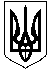 УКРАЇНАЖИТОМИРСЬКА ОБЛАСТЬНОВОГРАД-ВОЛИНСЬКА МІСЬКА РАДАМІСЬКИЙ  ГОЛОВАРОЗПОРЯДЖЕННЯ
від    11.08.2021 № 209    Про проведення футбольного матчуКеруючись пунктами 19, 20 частини четвертої  статті 42 Закону України «Про місцеве самоврядування в Україні», постановою Кабінету Міністрів України від 09.12.2020 № 1236 «Про встановлення карантину та запровадження обмежувальних протиепідемічних заходів з метою запобігання поширенню на території України гострої респіраторної хвороби COVID-19 спричиненої коронавірусом SARS-CoV-2» (зі змінами), постановою Головного державного санітарного лікаря України від 19.11.2020 № 58 «Про затвердження протиепідемічних заходів під час проведення спортивних змагань на період карантину у зв’язку з поширенням короновірусної хвороби (COVID-19)», враховуючи звернення голови громадської організації «Футбольний клуб «Звягель-2»  Нусбаума С.А. від 09.08.2021 року № 21 щодо проведення футбольного матчу:1. Управлінню у справах сім’ї, молоді, фізичної культури та спорту Новоград-Волинської міської ради (Циба Я.В.) сприяти голові громадської організації «Футбольний клуб «Звягель-2» Нусбауму С.А. в проведенні футбольних матчів на міському стадіоні «Авангард» 14.08.2021 року о 16:00 годині між командами ФК «Звягель-2» (м. Новоград-Волинський) - ФК  «Полісся-2» (с. Ставки) та 15.08.2021 о 17:00 годині між командами «Звягель» (м. Новоград-Волинський) - «Нива» ( с.Бузова Київська обл.).        2. Рекомендувати Новоград-Волинському районному відділу поліції ГУНП в Житомирській області (Гнатенко А.І.) забезпечити належний громадський порядок під час проведення футбольного матчу.3. Відповідальність за дотримання техніки безпеки учасниками спортивного заходу та забезпечення проведення його з дотриманням усіх протиепідемічних заходів щодо протидії поширенню коронавірусної хвороби (COVID-19) покласти на голову громадської організації «Футбольний клуб «Звягель» Нусбаума Степана Антоновича.4. Контроль за виконанням цього розпорядження покласти на заступника міського голови Гудзь І.Л.Міський голова                                                                                     М.П. Боровець 